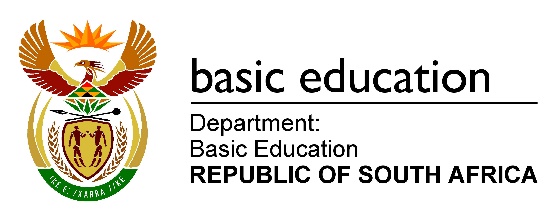 QUESTIONS WHICH WERE NOT ATTENDED TO IN THE MEETING OF 01 SEPTEMBER 20201. DSD - Number of Learners on social grant being fed?The DBE has no information on social grants to draw correlation. 2. DSD - Number of food parcels being distributedThe DBE has no access to data by the DSD except for a report as at 15 June 2020 stating that in March, April, May and June 2020, 672 699 food parcels were distributed across all 9 provinces with 2 690 796 estimated number of people reached (4 people/household). The DBE has not received the latest data.3. NSNP - How many food parcels were misappropriatedThe Department of Basic Education is not aware of misappropriated food parcels across all provinces except in Mpumalanga. On the 12 August the Department received an anonymous phone call from a member of the community in Mpumalanga who reported that food parcels donated by Tiger Brands Foundation at Tsembaleftu Primary school were taken by Educators at the school. The matter was referred to the provincial Department for investigation. This is the only case reported to the Department on misappropriated food parcels.4. Details of plan for NSNP court rulingThe NSNP provides Court reports in three week intervals to the DBE Legal Services for Senior Counsel on the implementation and uptake (learner numbers) of the programme. Information provided included the monitoring tools and summary sheets, provincial menus, business plans and processes, as well as circulars from HoDs supporting that all learners mandated should benefit from the programme. The provinces need to keep track and report on weekly feeding in all schools; the challenges and number of learners who are receiving/collecting meals. The challenge in this data is not verified on time to make it authentic.  However, currently, PEDs are in the process of collecting data and verifying for the 2nd quarterly report and performance indicators for Treasury which is more valid information is reported. A Minister’s Report to Legal Services is attached for more detailed information on steps taken.5. Number of learners assisted with therapies. Supply numbers and types of therapies per province.6. Explore feasibility of different models of teaching (Report on Effectiveness of Online teaching)See Annexure A7. What is the statistics for dropout rates based on?The Department does not keep these statistics. The responsibility however rest with the PEDs.8. Research on prolonged effect of use of sanitisersThere is a paucity of research on this matter. Only one old study (2011) was retrieved, which had been conducted in a health facility and found a slightly increased risk of Norovirus. Annexure B This study has not been corroborated since. It should be noted that alcohol-based hand san itisers have been used frequently and safely by healthcare providers for many decades.   9. Request for a report where DBE has done benchmarking with BRICS countries wrt COVID and social distancing in schools.Social/physical distancing should always be considered together with other measures such as the wearing of masks, restrictions on use of classroom capacity and hand hygiene practices. Where masks are compulsory, the available evidence points to less stringent physical distancing measures, and vice versa. Brazil: The reopening of schools in Brazil is progressing without national guidelines, and local governments making arbitrary decisions.Russia: Russian children returned to school from 7 September after a six-month break. No masks or physical distancing rules are in place. Staggered school start hours, temperature checks and handwashing are practiced. India: Schools still closed (End August 2020). China: 3 feet (approximately 1 meter) with compulsory masks. Most of the available literature is from the developed world (see attached comparison, august 2020)10. Report on PPE corruptionThe DBE have had no incidents of corruption with regards to PPE procurement. The Auditor General has had their team investigate the DBE and their report will be shared with the Portfolio Committee once it is made public. The DBE however cannot report on Provincial Education Departments who undertook the procurement for PEDs, districts and schools as well as special schoolsNorthern Cape:Northern Cape:Type of therapy	Number of learnersSuicide, trauma and adaptation17Debriefing9Self-awareness, trauma and stress management189Awareness, Adaptation 170Total no of learners: 385North WestNorth WestType of therapyNumber of learnersGroup counselling17 004Individual counselling54Psycho therapy37Total no. of learners: 17 095MpumalangaMpumalangaType of therapyNumber of learnersTrauma debriefing1 348Individual counselling123Behaviour modification23Family therapy10Contingency management( Substance abuse) 07Total no. of learners: 1 511Free StateFree StateType of therapyNumber of learnersGroup counselling1 352Total no. of learners:  1 352GautengGautengType of therapyNumber of learnersTrauma debriefing391 Grief counselling8Individual counselling through Childline19 694Total no. of learners:         20 093Eastern CapeEastern CapeType of therapyNumber of learnersFace to face individual counselling2 573Telepsychology1 608Total no. of learners:           4 181KZNKZNType of therapyNumber of learnersIndividual counselling767Psychosocial awareness programmes35 006Total no. of learners:         35 773LimpopoLimpopoType of therapyNumber of learnersCounselling10Anger Management01Trauma debriefing68Stress and anxiety management74Total no. of learners: 153Please note some Districts information is still pending.Please note some Districts information is still pending.Western CapeWestern CapeType of therapyNumber of learnersGroup therapy7 312Psychosocial awareness/ Building resilience5 568Individual therapy271Trauma debriefing575Suicide prevention17Behaviour management220Sexual abuse35Domestic violence15Stress management280Total no, of learners: 14 293